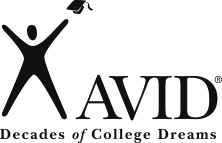 Cornell NotesTopic/Objective: Topic/Objective: Name:Cornell Notes                 Vocabulary for Success                 Vocabulary for SuccessClass/Block: English 9 3BCornell Notes                              Lesson 7                              Lesson 7Date: 3/7/2016Essential Question:  Correct spell, define, and find synonyms for the 12 words in Lesson 7.  See pages 72-73.Essential Question:  Correct spell, define, and find synonyms for the 12 words in Lesson 7.  See pages 72-73.Essential Question:  Correct spell, define, and find synonyms for the 12 words in Lesson 7.  See pages 72-73.Essential Question:  Correct spell, define, and find synonyms for the 12 words in Lesson 7.  See pages 72-73.Questions:Questions:Notes:Notes:What is academiaWhat is academia   (noun) the field or environment of education, usually at the college level   (noun) the field or environment of education, usually at the college level  (                                        )  (                                        )  Synonyms include school, education  Synonyms include school, education What is  What is    (noun)     (noun)     (                                      )   (                                      )  Synonyms include division, unit, part, section  Synonyms include division, unit, part, sectionWhat is What is    (verb)    (verb)    (noun)   (noun)  (                                        )  (                                        )   Synonyms include encode (verb) and language, rule, formula, form (noun)   Synonyms include encode (verb) and language, rule, formula, form (noun)What is What is    (noun)     (noun)    (                                      )  (                                      )    Synonyms include universe    Synonyms include universeWhat is What is   (adjective)    (adjective)   (                                        ) (                                        )    Synonyms include factual, verifiable, experimental    Synonyms include factual, verifiable, experimentalWhat is What is   (noun)   (noun)   (verb)  (verb)  (                               )  (                               )    Synonyms include lesson, speech (noun) explain (verb)    Synonyms include lesson, speech (noun) explain (verb)What is What is    (verb)     (verb)     (                                    )   (                                    )   Synonyms include smash, crush, grind   Synonyms include smash, crush, grind What is  What is    (noun)     (noun)      (                                         )    (                                         )   Synonyms include proportion   Synonyms include proportionWhat is What is    (noun)     (noun)      (                                    )    (                                    )   Synonyms include stock, stockpile, store   Synonyms include stock, stockpile, store What is  What is     (noun)      (noun)  (                                          )(                                          )  Synonyms include array, scope  Synonyms include array, scopeWhat is What is     (noun)      (noun)     (                                          )   (                                          )    Synonyms include proposition, claim, dissertation    Synonyms include proposition, claim, dissertationWhat is What is     (noun)      (noun)      (                                      )    (                                      )    Synonyms include occupation, profession, calling    Synonyms include occupation, profession, callingThe words I am already familiar with includeThe words I am already familiar with includeThe words I am already familiar with includeThe words I am already familiar with include  The words I have never heard of or used before include  The words I have never heard of or used before include  The words I have never heard of or used before include  The words I have never heard of or used before include